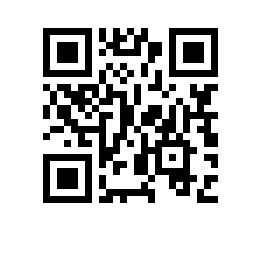 Об установлении размера платы за проживание в общежитии НИУ ВШЭ – Нижний Новгород ПРИКАЗЫВАЮ:1. Установить с 01.07.2022 согласованный со Студенческим советом НИУ ВШЭ – Нижний Новгород размер платы за проживание в общежитии по адресу: г. Нижний Новгород, ул. Львовская, 1в, согласно приложению.2. Признать утратившим силу с 01.07.2022 приказ от 14.04.2021 № 8.1.6.3-14/140421-2 «Об установлении размера платы за проживание в общежитии НИУ ВШЭ – Нижний Новгород».3.  Контроль    исполнения   приказа   возложить   на   заместителя     директора  Молькова С.Н.Директор									                А.А. БляхманПриложение к приказу НИУ ВШЭ – Нижний Новгородот _____________ №______________Размер платы за проживание (платы за пользование жилым помещением (платы за наем), платы за коммунальные услуги) в общежитии НИУ ВШЭ – Нижний Новгород ул. Львовская, д. 1в, пом. П1, П2)Размер платы за пользование жилым помещением (платы за наем), платы за коммунальные услуги для студентов и аспирантов НИУ ВШЭ – Нижний Новгород:Размер платы за пользование жилым помещением (платы за наем), платы за коммунальные услуги для отдельных категорий граждан, проживающих в общежитии:Категория проживающих в общежитииРазмер платы за пользование жилым помещением (плата за наем)(руб./месяц)Размер платы за коммунальные услуги(руб./месяц)Размер платы за проживание (руб./месяц)1Студенты и аспиранты, обучающиеся на местах по договорам об образовании, в том числе иностранные граждане105,00 рублей/месяц934,00рублей/месяц1039,00рублей/месяц2Студенты и аспиранты, обучающиеся на местах, финансируемых за счет субсидий из федерального бюджета на выполнение государственного задания, в том числе иностранные граждане, обучающиеся в пределах установленной Правительством Российской Федерации квоты на образование иностранных граждан в Российской Федерации105,00рублей/месяц934,00рублей/месяц1039,00рублей/месяцКатегория гражданРазмер платы1Обучающиеся НИУ ВШЭ:- дети-сироты и дети, оставшиеся без попечения родителей;- лица из числа детей-сирот и детей, оставшиеся без попечения родителей;- лица, потерявшие в период обучения обоих родителей или единственного родителя;- дети-инвалиды;- инвалиды 1 и 11 групп;- инвалиды детства;- студенты, подвергшиеся воздействию радиации вследствие катастрофы на Чернобыльской АЭС и иных радиационных катастроф, вследствие ядерных испытаний на Семипалатинском полигоне;- студенты, являющиеся инвалидами вследствие военной травмы или заболевания, полученных в период прохождения военной службы и являющиеся ветеранами боевых действий;- студенты, получившие государственную социальную помощь;- студенты из числа граждан, проходивших в течение не менее трёх лет военную службу по контракту на воинских должностях, подлежащих замещению солдатами, матросами, сержантами, старшинами, и уволенных с военной службы по основаниям, предусмотренным подпунктами «б» - «г» пункта 1, подпунктом «а» пункта 2 и подпунктами «а» - «в» пункта 3 статьи 51 Федерального закона от 28.03.1998 № 53-ФЗ «О воинской обязанности и военной службе»Освобождены от внесения платы за пользование жилым помещением (платы за наем) в соответствии с частью   5 ст. 36 и частью 6 ст.39   Федерального закона от 29.12.2012 № 273-ФЗ «Об образовании в Российской Федерации»2Лица, поступающие в НИУ ВШЭ – Нижний Новгород3 897,00рублей/месяц3Родители и другие члены семьи студента, проживающего в общежитии НИУ ВШЭ – Нижний Новгород130 рублей/сутки4Прочие категории проживающих, не относящихся к обучающимся в НИУ ВШЭ – Нижний Новгород (участники летних и зимних школ, стажеры и др.)3 897,00рублей/месяц